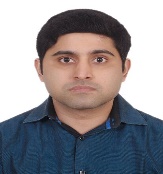 Kush Shastri       Asst. Accountant      Diamond Products Ltd, Nahan, India                  -  Sep 2014 – May2015Responsible for preparing, examining, and analyzing accounting records 2015Accounting Software ExperienceSAPBussyTallyPERSONAL PROFILEFather’s Name		              :  	Jai Ram ShastriDate of Birth			:	11th June. 1990Nationality			:	IndianMarital Status		              :  	SingleLanguage Known		:	English & HindiEmirates Id                                    :             784-1990-0528140-9CONTACT DETAILSFlat no 12, Mustafa Building, Naïf Deira,                 DubaiMobile: 971 525468147kush2.mi@gmail.comAREAS OF EXPERTISEBookkeepingProcessing invoicesExpense claims Online BankingAuditingData managementFacilities managementReconciliationTaxationExpense ReportAccounts PayableAccounts ReceivablePROFESSIONAL SKILLSRecordkeepingFinancial Data AnalysisTECHNICAL SKILLS Advance ExcelSAP-FICOBasic knowledge of ComputerPersonal statementI am seeking a position as accountant in a professional company. Qualified Accountant who has a Five years’ experience in the fields of financial management reporting, auditing, taxation, billing, reconciliation and cash flow. An adaptable, self-directed professional who successfully communicates at all levels.AREAS OF EXPERTISEBookkeepingProcessing invoicesExpense claims Online BankingAuditingData managementFacilities managementReconciliationTaxationExpense ReportAccounts PayableAccounts ReceivablePROFESSIONAL SKILLSRecordkeepingFinancial Data AnalysisTECHNICAL SKILLS Advance ExcelSAP-FICOBasic knowledge of ComputerKEY SKILLS AND COMPETENCIESAbility to effectively present financial information and in written reports.Confident with the basic office software packages (Word, Excel, PowerPoint etc).Technical knowledge in global accounting principles. Setting up effective systems and processes in the office management.Considerable knowledge of modern office methods, practices, procedures, and equipment.EducationBharati Vidyapeeth University –                                                        2012-2014Mater of Business Administration in Accounting & HR Chaudhary charan Singh University –                                                 2008-2011       Bachelor of Business Administration in Accounting and taxation.PERSONAL SKILLS Time management Organisational skillsCommunication skillsMeeting deadlineProblem assessmentDecision-makingMulti tasking  TeamworkWORK EXPERIENCE    Accountant     TMT General Trading, Rashidiya, Dubai-UAE             May 2018-Present     Responsibilities: General AccountingPreparing Journal EntriesRevenue and Expenditure EntriesPreparing Bank Reconciliation.Accounts Payable and Accounts Receivable     Financial Analyst     Fluor Corporation (OIL & Gas)                                             -   2015-2018Managed accounts payable, prepared journal entries, set up and maintained accounts, processed payments and prepared reports for management.Responsibilities: US. Location Project AccountingPrepares journal entries, cash, and inter-fund transfers and bank reconciliation.Inter Company reconciliation, cost center reconciliation and month end analysis.Accounts payable, accounts receivable and ageing, wip analysis and timesheet audit. Keeping financial control records for expenditures, allotments, receipts, and encumbrances, month end and quarter end activities. Ensuring that all invoices and staff reimbursements are paid accurately ER audit and jv validation, timesheet auditing, invoicing and billing.